Revista Presei03 octombrie 2013ADEVĂRUL„Lumea prin ochii seniorilor“, expoziţie organizată cu ocazia Zilei Internaţionale a Persoanelor VârstnicePrimăria Sectorului 6 a anunţat că, marţi, 1 octombrie, a avut loc inaugurarea Expoziţiei de pictură, fotografie şi obiecte artizanale „Lumea prin ochii seniorilor“. Evenimentul a avut loc cu ocazia Zilei Internaţionale a Persoaneleor Vârstnice. Expoziţia a fost prezentată în holul Primăriei Sectorului 6, iar organizatorii au dorit să prezinte într-un mod inedit problemele cu care se confruntă persoanele vârstnice, promovând implicarea persoanelor în vârstă în activităţi comunitare socio-culturale. În cadrul expoziţiei sunt prezentate picturi, icoane pe sticlă, fotografii şi obiecte artizanale realizate de cei mai talentaţi beneficiari ai Clubului Seniorilor Sector 6. Expoziţia poate fi vizitată în până pe 4 octombrie, între orele 9.00 şi 16.00. În luna iulie a fost organizată o expoziţie similară în cadrul căreia au fost expuse peste 45 de picturi făcute de cei 30 de membri ai atelierului de profil ce funcţionează în cadrul Clubului Seniorilor. 

http://www.e-stireazilei.ro/stire.aspx?id=39549177&titlu=Lumea-prin-ochii-seniorilor-expozitie-organizata-cu-ocazia-Zilei-Internationale-a-Persoanelor-Varstnice&sub=&cat=Lumea prin ochii seniorilor“, expozitie organizata cu ocazia Zilei Internationale a Persoanelor VarstnicePrimaria Sectorului 6 a anuntat ca, marti, 1 octombrie, a avut loc inaugurarea Expozitiei de pictura, fotografie si obiecte artizanale „Lumea prin ochii seniorilor“. Evenimentul a avut loc cu ocazia Zilei Internationale a Persoaneleor Varstnice.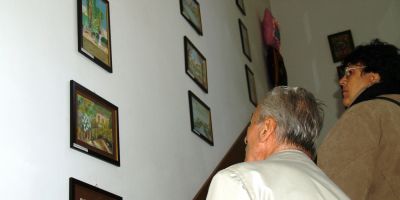 http://www.ziarelive.ro/stiri/lumea-prin-ochii-seniorilor-expozitie-organizata-cu-ocazia-zilei-internationale-a-persoanelor-varstnice.html„Lumea prin ochii seniorilor“, expoziţie organizată cu ocazia Zilei Internaţionale a Persoanelor Vârstnice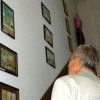 Expozitia a fost prezentata in holul Primariei Sectorului 6, iar organizatorii au dorit sa prezinte intr-un mod inedit problemele cu care se confrunta persoanelevarstnice, promovand implicarea persoanelor in varsta in activitati comunitare socio-culturale. In cadrul expozitiei sunt prezentate picturi, icoane pe sticla, fotografii si obiecte artizanale realizate de cei mai talentati beneficiari ai Clubului Seniorilor 

http://www.agerpres.ro/media/index.php/comunicate/item/226846-Comunicat-de-pres-Primrie-sector-6.htmlExpoziţie cu ocazia Zilei Internaţionale a Persoanelor VârstniceMarţi, 1 octombrie 2013, în holul Primăriei Sectorului 6 a avut loc evenimentul de inaugurare a expoziţiei de pictură, fotografie şi obiecte artizanale 'Lumea prin ochii seniorilor'. 

Organizată cu ocazia Zilei Internaţionale a Persoanelor Vârstnice, expoziţia doreşte să aducă în atenţia opiniei publice problemele specifice cu care se confruntă această categorie socială şi să promoveze implicarea persoanelor în vârstă în activităţi comunitare cu specific socio-cultural. 

În cadrul vernisajului sunt expuse picturi, icoane pe sticlă, fotografii şi obiecte artizanale realizate de cei mai talentaţi beneficiari ai Clubului Seniorilor Sector 6, un spaţiu destinat stimulării comunicării la orice vârstă şi readucerii persoanelor de vârsta a treia în viaţa socială activă. 

Evenimentul inaugural a beneficiat de prezenţa unui număr însemnat de persoane în vârstă din comunitatea sectorului 6, alături de reprezentanţi ai administraţiei publice locale şi angajaţi ai Clubului Seniorilor Sector 6.

În alocuţiunile rostite cu acest prilej, a fost subliniată importanţa iniţiativelor şi a programelor concrete care să favorizeze reintegrarea socială a persoanelor în vârstă.
Expoziţia poate fi vizionată în perioada 01 - 04 octombrie, între orele 09.00 - 16.00.

PUTEREABătaie de joc: Guvernul a întârziat cu aproape o lună elaborarea normelor pentru ajutoarele de încălzireValentina Grigore | 2013-10-02 16:28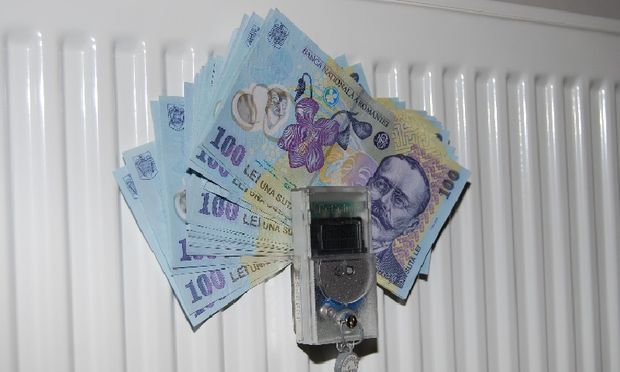 Guvernul îşi bate joc de persoanele cu venituri reduse, care aşteaptă de mai bine de o lună să depună documentele pentru obţinerea ajutorului pentru încălzire. Deşi potrivit legii sezonul rece începe la data de 1 noiembrie, Guvernul nu a emis nici până acum normele metodologice care stabilesc criteriile de acordare a ajutoarelor. Abia după emiterea normelor primăriile vor putea demara procedura pentru acordarea ajutoarelor, o procedură deloc uşoară şi extrem de stufoasă. În afară de documentele care trebuie depuse la dosar, angajaţii autorităţilor locale vor trebui să facă şi o anchetă socială la domiciliul solicitantului de ajutor pentru încălzire “pentru a evita acordarea de ajutoare pentru mai multe sisteme de încălzire utilizate în aceeaşi gospodărie sau pentru evitarea renunţării la un sistem de încălzire deja utilizat şi pentru care au fost acordate ajutoare în sezoanele reci precedente”.Bucureştenii cu venituri scăzute mai au de răbdat până vor putea obţine ajutoarele pentru încălzirea locuinţei. Primăriile de sector încă aşteaptă emiterea Normelor Metodologice care stabilesc criteriile pentru acordarea banilor. Formularele pentru ajutoarele de încălzire ar fi trebuit aprobate până la data de 15 septembrie, însă nici acum nu se ştie când vor fi gata. “Vor fi cozi şi aglomeraţie la administraţiile locale, care vor fi scoase drept ţapi ispăşitori pentru greutăţile legate de completarea acestor formulare. Sunt formulare de 10-14 pagini, unde trebuie să fie declarate bijuterii, maşini, bani, pământ, apoi trebuie depuse la oficiile de specialitate pentru a se primi ajutoare pentru gaz, lemne, energie termică sau cărbune. Astăzi, formularele nu sunt aprobate, frigul nu aşteaptă până când doamna ministru elaborează normele”, este de părere Emil Boc, fost premier şi actual primar al municipiului Cluj-Napoca.Administraţiile locale preconizează că Normele vor fi emise până la data de 15 octombrie, iar consumatorii vor putea depune toate actele până pe 20 noiembrie. Pentru toate ajutoarele, indiferent de sistemul de încălzire, specialiştii Ministerului Muncii au estimat că, în perioada 2013-2014, va fi necesară o sumă totală de 563,3 milioane lei. Pentru finalul acestui an, respectiv pentru lunile noiembrie şi decembrie, efortul bugetar va fi de 176,8 milioane de lei.Ce spune legea Ordonanţa 27 stipulează că ajutorul pentru încălzirea locuinţei, ca măsură de sprijin suportată din bugetul de stat, se acordă numai familiilor şi persoanelor singure care nu beneficiază de alte forme de sprijin pentru încălzirea locuinţei acordate în baza contractelor de muncă sau a altor reglementări specifice pentru diverse ramuri economice, precum şi în baza legii.Consumatorii vulnerabili, care utilizează pentru încălzirea locuinţei energie termică furnizată în sistem centralizat, beneficiază de ajutor lunar din bugetul de stat în situaţia în care venitul net mediu lunar pe membru de familie este de până la 1,572 ISR (786 lei) în cazul familiilor şi 2,164 ISR (1.082 lei) în cazul persoanei singure. ISR (Indicatorul Social de Referinţă) are o valoare de 500 de lei.Energie electricăAnul acesta, şi persoanele care folosesc sisteme de încălzire pe bază de energie electrică pot primi ajutoare de la bugetul de stat sau de la bugetul local:a) familiilor şi persoanelor singure al căror venit net mediu lunar pe membru de familie, respectiv al persoanei singure se situează până la 0,310 ISR (155 lei) li se acordă o sumă de 0,480 ISR (240 lei);b) familiilor şi persoanelor singure al căror venit net mediu lunar pe membru de familie, respectiv al persoanei singure se situează între 0,3102 ISR şi 0,420 ISR (210 lei) li se acordă o sumă de 0,432 ISR (216 lei);c) familiilor şi persoanelor singure al căror venit net mediu lunar pe membru de familie, respectiv al persoanei singure se situează între 0,4202 ISR şi 0,520 ISR (260 lei) li se acordă o sumă de 0,384 ISR (192 lei);d) familiilor şi persoanelor singure al căror venit net mediu lunar pe membru de familie, respectiv al persoanei singure se situează între 0,5202 ISR şi 0,620 ISR (310 lei) li se acordă o sumă de 0,336 ISR (168 lei);e) familiilor şi persoanelor singure al căror venit net mediu lunar pe membru de familie, respectiv al persoanei singure se situează între 0,6202 ISR şi 0,710 ISR (355 lei) li se acordă o sumă de 0,288 ISR (144 lei);f) familiilor şi persoanelor singure al căror venit net mediu lunar pe membru de familie, respectiv al persoanei singure se situează între 0,7102 ISR şi 0,850 ISR (425 lei) li se acordă o sumă de 0,240 ISR (120 lei);g) familiilor şi persoanelor singure al căror venit net mediu lunar pe membru de familie, respectiv al persoanei singure se situează între 0,8502 ISR şi 0,960 ISR (480 lei) li se acordă o sumă de 0,192 ISR (96 lei);h) familiilor şi persoanelor singure al căror venit net mediu lunar pe membru de familie, respectiv al persoanei singure se situează între 0,9602 ISR şi 1,080 ISR (540 lei) li se acordă o sumă de 0,144 ISR (72 lei);i) familiilor şi persoanelor singure al căror venit net mediu lunar pe membru de familie, respectiv al persoanei singure se situează între 1,0802 ISR şi 1,230 ISR (615 lei) li se acordă o sumă de 0,096 ISR (48 lei).Valoarea efectivă a ajutoarelor pentru energie termicăÎn funcţie de veniturile medii nete lunare pe membru de familie sau al persoanei singure, compensarea procentuală se acordă din bugetul de stat, după cum urmează:a) în proporţie de 90%, în situaţia în care venitul mediu net lunar pe membru de familie sau al persoanei singure este de până la 0,310 ISR (155 lei);b) în proporţie de 80%, în situaţia în care venitul mediu net lunar pe membru de familie sau al persoanei singure este cuprins între 0,3102 ISR şi 0,420 ISR (210 lei);c) în proporţie de 70%, în situaţia în care venitul net mediu lunar pe membru de familie sau al persoanei singure este cuprins între 0,4202 ISR şi 0,520 ISR (260 lei);d) în proporţie de 60%, în situaţia în care venitul net mediu lunar pe membru de familie sau al persoanei singure este cuprins între 0,5202 ISR şi 0,620 ISR (310 lei);e) în proporţie de 50%, în situaţia în care venitul net mediu lunar pe membru de familie sau al persoanei singure este cuprins între 0,6202 ISR şi 0,710 ISR (355 lei);f) în proporţie de 40%, în situaţia în care venitul net mediu lunar pe membru de familie sau al persoanei singure este cuprins între 0,7102 ISR şi 0,850 ISR (425 lei);g) în proporţie de 30%, în situaţia în care venitul net mediu lunar pe membru de familie sau al persoanei singure este cuprins între 0,8502 ISR şi 0,960 ISR (480 lei);h) în proporţie de 20%, în situaţia în care venitul net mediu lunar pe membru de familie sau al persoanei singure este cuprins între 0,9602 ISR şi 1,080 ISR (540 lei);i) în proporţie de 10%, în situaţia în care venitul net mediu lunar pe membru de familie sau al persoanei singure este cuprins între 1,0802 ISR şi 1,230 ISR (615 lei);j) în proporţie de 5%, în situaţia în care venitul net mediu lunar pe membru de familie sau al persoanei singure este cuprins între 1,2302 ISR şi 1,572 ISR (786 lei).Pentru persoanele singure ale căror venituri se situează între 1,5722 ISR (786,1 lei) şi 2,164 ISR (1.082 lei), compensarea procentuală este de 10%.Care vor fi costurile încălzirii în Bucureşti Potrivit estimărilor realizate de specialiştii Ligii Habitat, pentru luna noiembrie preţul încălzirii şi apei calde va varia între 102 lei (o cameră, o persoană) şi 250 lei (4 camere, 4 persoane). EVENIMENTUL ZILEISubvenţionaţi căldura din luna octombrie!Perioada de acordare a ajutoarelor pentru încălzirea locuinţei trebuie prelungită, cer reprezentanţii asociaţiilor de proprietari. Ei dau vina pe lipsa sprijinului de la Guvern pentru refuzul furnizării căldurii în apartamente.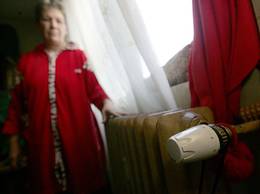 "Cererea noastră este simplă: dacă este agent termic în calorifere, să se acorde ajutor de încălzire de la Guvern pentru persoanele vulnerabile", propune preşedintele Ligii Habitat, Mihai Mereuţă, care solicită prelungirea perioadei în care se acordă bani pentru încălzirea locuinţei din octombrie până în aprilie. "În anii trecuţi am avut aceeaşi discuţie: în luna octombrie este frig şi e nevoie de căldură. Procedura prin care sunt posibile ajutoarele de căldură şi în luna octombrie sau aprilie e prevăzută în lege, însă este extrem de complicată", adaugă Mereuţă.Legea spune că prin sezon rece "se înţelege perioada de 5 luni cuprinsă între data de 1 noiembrie a anului curent şi data de 31 martie a anului următor. Perioada sezonului rece poate fi prelungită la solicitarea consiliilor judeţene, cu avizul Autorităţii Naţionale de Meteorologie. Condiţiile în care se prelungeşte se aprobă prin hotărâre a Guvernului la propunerea Ministerului Dezvoltării şi a Ministerului Muncii".Sistemul este considerat foarte alambicat şi descurajant. "Mai simplu ar fi: dacă este agent termic în calorifere, oamenii primesc ajutor", propune Mihai Mereuţă.1400 de asociaţii refuză încălzirea caloriferelorÎn Bucureşti a început furnizarea agentului termic şi sunt încălzite şcolile, grădiniţele, spitalele, dar foarte puţine blocuri. "Deocamdată, 1.400 de asociaţii de locatari au cerut să nu le deschidem încălzirea în luna octombrie. În acelaşi timp, s-a cerut căldură mai ales în blocuri noi, locuite de tineri, cu copii. În cele de tip garsonieră, cu mulţi vârstnici, sunt cele mai multe cereri de respingere", ne-au declarat surse din cadrul RADET. Furnizarea energiei termice se face dacă timp de trei nopţi consecutive temperaturile scad sub 10 grade C.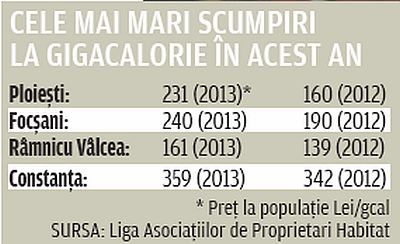 PaginaPublicaţieTitlu2Adevărul„Lumea prin ochii seniorilor“, expoziţie organizată cu ocazia Zilei Internaţionale a Persoanelor Vârstnice2www.e-stireazilei.roLumea prin ochii seniorilor“, expozitie organizata cu ocazia Zilei Internationale a Persoanelor Varstnice3www.ziarelive.ro„Lumea prin ochii seniorilor“, expoziţie organizată cu ocazia Zilei Internaţionale a Persoanelor Vârstnice3www.agerpres.roExpoziţie cu ocazia Zilei Internaţionale a Persoanelor Vârstnice4PUTEREABătaie de joc: Guvernul a întârziat cu aproape o lună elaborarea normelor pentru ajutoarele de încălzire7Evenimentul zileiSubvenţionaţi căldura din luna octombrie!